BÁO CÁOCUỘC THI “CÀ PHÊ ĐẶC SẢN VIỆT NAM 2021”Căn cứ Quyết định số 2853/QĐ-UBND ngày 25/11/2020 của UBND tỉnh Đắk Lắk về việc thành lập Ban tổ chức cuộc thi “Cà phê đặc sản Việt Nam 2021”;Căn cứ Quyết định số 2846/QĐ-UBND, ngày 25/11/2020 của UBND tỉnh về việc ban hành Quy chế cuộc thi Cà phê đặc sản Việt Nam 2021;	Căn cứ Kế hoạch số 11326/KH-UBND, ngày 18/12/2020 của UBND tỉnh về việc ban hành Kế hoạch tổ chức cuộc thi “Cà phê đặc sản Việt Nam 2021”Sau khi Quy chế cuộc thi được ban hành, Hiệp hội đã gửi 200 thư mời đến các đơn vị sản xuất và kinh doanh cà phê trong cả nước. Ngoài ra thư mời được đăng tải trên mạng xã hội như facebook, fanpage của Hiệp hội Thu hồ sơ đăng ký dự thiThời gian đăng ký dự thi sơ bộ diễn ra từ ngày 20/12/2020 đến 20/2/2021 (bằng hình thức quét mã QR).Thời gian đăng ký dự thi chính diễn ra từ ngày 22/2/2021 đến 15/3/2021(đăng ký theo mẫu).Đến ngày 15/3/2021 đã có 41 đơn vị đăng ký dự thi với 74 mẫu dự thi (đạt 123% so với kế hoạch) trong đó có 45 mẫu Robusta và 29 mẫu Arabica. Đơn vị dự thi phân theo các tỉnh cụ thể như sau:Đắk Lắk: 16 đơn vị, 24 mẫu (21 Robusta và 3 Arabica);Đắk Nông: 1 đơn vị, 2 mẫu ( 2 Robusta và 0 Arabica);Gia Lai và Kon Tum: 6 đơn vị, 16 mẫu (9 Robusta và 7 Arabica);Lâm Đồng: 8 đơn vị, 14 mẫu (5 Robusta và 9 Arabica);Miền Trung, Phía Bắc và Tp. Hồ Chí Minh: 10 đơn vị, 18 mẫu (8 Robusta và 10 Arabica)Tình hình tổ chức thực hiện Lấy mẫu và niêm phong lô hàng, mã hóa lần 1 và đánh giá lỗi vật lý: Thời gian lấy mẫu và niêm phong lô hàng dư thi diễn ra từ ngày 17/3 – 08/4/2021, tất cả 74 mẫu dự thi sẽ được đơn vị giám định độc lập lấy mẫu (5kg cà phê nhân và 3kg cà phê vỏ thóc/quả khô) và niêm phong lô hàng dự thi. Mẫu dự thi và lô hàng dự thi được niêm phong và seal mã số.Mẫu dự thi được Ban tổ chức mã hóa lần 1 theo từng phương pháp chế biến trước khi đánh giá lỗi vật lý. Đánh lỗi vật lý mẫu dự thi từ ngày 14 – 18/4/2021 do đơn vị giám định độc lập thực hiện theo tiêu chuẩn của SCA.Vòng sơ kết được diễn ra từ ngày 20 – 23/4/2021 tại Khách sạn Biệt Điện – 01 Ngô Quyền – Tp. Buôn Ma Thuột – Đắk LắkVòng chung kết diễn ra từ ngày 24 –27/4/2021 tại Khách sạn Biệt Điện – 01 Ngô Quyền – Tp. Buôn Ma Thuột – Đắk LắkThử nếm các mẫu dự thi đạt Top 10 của Robusta và Arabica từ 8h00 – 15h00 ngày 30/4/2021 tại Khách sạn Sài Gòn Ban Mê – 03 Phan Chu Trinh – Tp. Buôn Ma Thuột – Đắk Lắk.Công bố kết quả và trao giải thưởng vào lúc 16h00 ngày 30/4/2021 tại Khách sạn Sài Gòn Ban Mê – 03 Phan Chu Trinh – Tp. Buôn Ma Thuột – Đắk Lắk.Hội đồng giám khảoThực hiện Quy chế Cuộc thi “cà phê đặc sản Việt Nam 2021” do UBND tỉnh Đắk Lắk phê duyệt tại Quyết định số 2846/QĐ-UBND ngày 25/11/2020, Ban tổ chức cuộc thi đã thành lập hội đồng Ban giám khảo vòng Sơ kết và Ban giám khảo vòng Chung kết tại Quyết định số 04 và số 05 của BTC, ngày 23/3/2021.Cả 2 hội đồng giám khảo Sơ kết và Chung kết do chuyên gia Lê Trung Hưng làm Trưởng ban và mỗi tiểu ban (Robusta và Arabica) gồm có 7 thành viên, tại vòng Chung kết có sự tham gia của 2 chuyên gia nước ngoài (Malaysia và Hàn Quốc) hiện đang sinh sống và làm việc tại Việt Nam. Thời gian làm việc của giám khảo vòng sơ kết từ ngày 20 – 23/4/2021 và vòng chung kết từ ngày 24 – 27/4/2021 tại Khách sạn Biệt Điện, 01 Ngô Quyền, Tp. Buôn Ma Thuột, Đắk Lắk.Ban rang xay tại cuộc thi năm nay có 4 thành viên tham gia, trong đó chuyên gia Nguyễn Tấn Vinh – trưởng ban rang xay. Thời gian làm việc của ban rang xay từ ngày 19 – 29/4/2021 tại Khách sạn Biệt Điện, 01 Ngô Quyền, Tp. Buôn Ma Thuột, Đắk Lắk.Kết quả vòng sơ kếtVòng sơ kết được tổ chức khai mạc vào ngày 20/4/2021 tại Khách sạn Biệt Điện, 01 Ngô Quyền, Tp. Buôn Ma Thuột, Đắk Lắk. Thời gian đánh giá vòng sơ kết từ ngày 20 – 23/4/2021.Kết quả vòng sơ kết có 47 mẫu dự thi (trong đó có 23 mẫu dự thi Arabica và 24 mẫu dự thi Robusta)  đạt “Đặc sản” (Số điểm >= 80/100 điểm theo tiêu chuẩn SCA).Để được vào đánh giá tại vòng chung kết, theo Quy chế cuộc thi các mẫu dự thi Arabica phải có số điểm >=82/100 điểm và Robusta phải có số điểm >=81/100 điểm. Có 20 mẫu dự thi (6 mẫu dự thi Arabica và 14 mẫu dự thi Robusta) đủ điều kiện tiếp tục được đánh giá tại vòng chung kết.Vòng chung kếtVòng chung kết đã được khai mạc vào ngày 25/4/2021 tại Khách sạn Biệt Điện, 01 Ngô Quyền, Tp. Buôn Ma Thuột, Đắk Lắk.Mẫu dự thi vào vòng chung kết được đánh giá từ ngày 25 – 27/4/2021 tìm ra Top 3 Robusta và Top 3 Arabica trao Cup lưu niệm của cuộc thi và Giấy khen của UBND tỉnh Đắk Lắk.Kết quả cuộc thiTop 3 Robusta và Top 3 Arabica cụ thể như sau:Sự kiện Thử nếm cà phê đặc sản, Trao giải và Gala DinnerSự kiện thử nếm cà phê đặc sản (top 10 Arabica và Top 10 Robusta), công bố kết quả trao giải và Galadinner theo kết hoạch sẽ được diễn ra vào ngày 30/4/2021 tại Khách sạn sài Gòn – Ban Mê nhưng trước tình hình diễn biến dịch bệnh Covid – 19 rất phức tạp để nghiêm chỉnh tuân thủ các quy định của UBND tỉnh Đắk Lắk về việc không tổ chức các sự kiện tập trung đông người, Ban tổ chức cuộc thi đã ra Thông báo nhanh tạm hoãn  sự kiện “Lễ công bố kết quả và Trao giải cuộc thi Cà phê đặc sản Việt Nam 2021”.Với tinh thần khẩn trương, trách nhiệm vừa tuân thủ các quy định phòng chống dịch trong tình hình mới cũng như đáp ứng quyền lợi các bên tham gia và tài trợ cho cuộc thi. Ngày 29/4/2021 Ban tổ chức cuộc thi và Thường trực BCH Hiệp hội đã họp và thống nhất quyết định như sau:Lễ công bố kết quả Cuộc thi cà phê đặc sản Việt Nam 2021 được tổ chức với hình thức trực tuyến (Phát livestream trên fanpage của Hiệp hội tại địa chỉ BMT Coffee Association) vào lúc 9h00, ngày 30/4/2021 tại Khách sạn Biệt Điện, 01 Ngô Quyền, Tp. Buôn Ma Thuột, Đắk Lắk.Số lượng đại biểu tham dự không quá 30 người gồm: Đại diện Ban tổ chức, đại diện BCH Hiệp hội, Đại diện Ban giám khảo, Ban rang xay, đại diện một số đơn vị dự thi và truyền thông, báo chí đến đưa tin.Lễ Trao giải Cuộc thi cà phê đặc sản Việt Nam 2021 sẽ được tổ chức vào thời gian tới khi các quy định về phòng chống dịch cho phép thực hiện sự kiện.		Trên đây là báo cáo tình hình thực hiện cuộc thi cà phê đặc sản Việt Nam 2021 do Hiệp hội cà phê Buôn Ma Thuột tổ chức.	Trân trọng! HIỆP HỘI CÀ PHÊ BUÔN MA THUỘT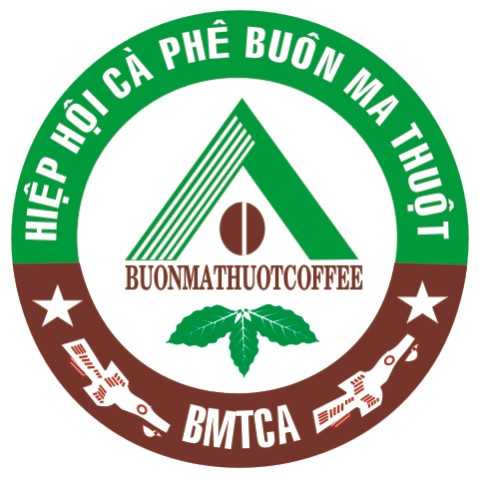  CỘNG HOÀ XÃ HỘI CHỦ NGHĨA VIỆT                       Độc lập- Tự do- Hạnh phúc                        Đắk Lắk, ngày 31  tháng 05  năm 2021STTTên đơn vị - địa chỉPhương pháp chế biếnKhối lượng dự thi (kg)Số điểmTop 3 RobustaTop 3 Robusta1Hợp tác xã Nông nghiệp dịch vụ Công bằng Ea Tu 298 Buôn KoTam, Xã Ea tu, Tp. Buôn Ma Thuột, Đắk Lắk - Xã Ea Tu – TP. Buôn Ma Thuột - Đắk LắkNatural5.50083.392Công ty TNHH Mori Cà phêSố 85 Thảo Điền, phường Thảo Điền, Quận 2, Thành phố Hồ Chí MinhNatural (lot 3)60082.643Công ty TNHH TM Phúc Minh 17 Nguyễn Thị Định - Phường Thành Nhất – TP. Buôn Ma Thuột -  Đắk LắkNatural60082.00Top 3 ArabicaTop 3 Arabica1Công ty TNHH Pun CoffeeĐồi Pun, Km27Tây, Xã Hướng Phùng, Huyện Hướng Hóa, Quảng TrịNatural1.80084.502Nhóm cà phê đặc sản Quảng Trịxã Hướng Phùng, huyện Hướng Hoá, tỉnh Quảng TrịNatural1.50084.003Công ty cổ phần Sâm Ngọc Linh Việt Nam145 Nguyễn Trường Tộ, P. Duy Tân, Tp. Kon Tum, Tỉnh Kon TumNatural Honey (lot 3)603 kg83.93Nơi nhận:UBND tỉnh;Các thành viên BTC;BCH Hiệp hội;Lưu VPHHTM. BAN TỔ CHỨCPHÓ TRƯỞNG BAN THƯỜNG TRỰCTrịnh Đức MinhCHỦ TỊCH HIỆP HỘI CÀ PHÊ BUÔN MA THUỘT